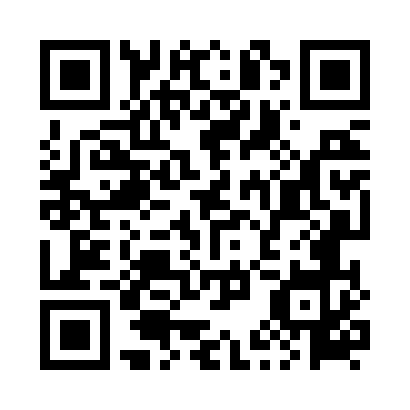 Prayer times for Podleck, PolandWed 1 May 2024 - Fri 31 May 2024High Latitude Method: Angle Based RulePrayer Calculation Method: Muslim World LeagueAsar Calculation Method: HanafiPrayer times provided by https://www.salahtimes.comDateDayFajrSunriseDhuhrAsrMaghribIsha1Wed2:305:0812:375:458:0710:332Thu2:255:0612:375:468:0910:363Fri2:245:0412:375:478:1010:404Sat2:235:0212:375:488:1210:425Sun2:225:0012:365:498:1410:436Mon2:214:5812:365:508:1510:447Tue2:214:5612:365:518:1710:448Wed2:204:5512:365:528:1910:459Thu2:194:5312:365:538:2010:4610Fri2:184:5112:365:548:2210:4611Sat2:184:4912:365:558:2410:4712Sun2:174:4812:365:568:2510:4813Mon2:164:4612:365:578:2710:4814Tue2:164:4412:365:588:2910:4915Wed2:154:4312:365:598:3010:5016Thu2:144:4112:366:008:3210:5017Fri2:144:4012:366:018:3310:5118Sat2:134:3812:366:028:3510:5219Sun2:134:3712:366:038:3610:5220Mon2:124:3612:366:038:3810:5321Tue2:124:3412:366:048:3910:5422Wed2:114:3312:366:058:4110:5423Thu2:114:3212:376:068:4210:5524Fri2:104:3112:376:078:4310:5625Sat2:104:2912:376:088:4510:5626Sun2:104:2812:376:088:4610:5727Mon2:094:2712:376:098:4710:5828Tue2:094:2612:376:108:4910:5829Wed2:094:2512:376:118:5010:5930Thu2:084:2412:376:118:5110:5931Fri2:084:2312:386:128:5211:00